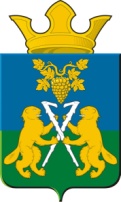 АДМИНИСТРАЦИЯ НИЦИНСКОГО СЕЛЬСКОГО ПОСЕЛЕНИЯСЛОБОДО-ТУРИНСКОГО МУНИЦИПАЛЬНОГО РАЙОНА СВЕРДЛОВСКОЙ ОБЛАСТИП О С Т А Н О В Л Е Н И ЕОт  12 августа 2022 года                                                                                               с.Ницинское                                               № 92Об организации и проведении в 2022 году мероприятий, посвящённых Дню пенсионера на территории Ницинского сельского поселенияВ целях повышения уровня и качества жизни пенсионеров, проживающих на территории Ницинского сельского поселения, усиления их роли в процессах жизнедеятельности общества, создания условий, обеспечивающих достойную жизнь; согласно Указа Губернатора Свердловской области Е.В.Куйвашева от 30.07.2013 г № 403-УГ«О проведении Дня пенсионера в Свердловской области», Письма Правительства Свердловской области от 03.08.2017 года № 01-01-76/111917«О подготовке к проведению Дня пенсионера в Свердловской области»ПОСТАНОВЛЯЕТ:Утвердить состав организационной группы по проведению месячника, посвящённого Дню пенсионера на территории Ницинского сельского поселения. (Прилагается)Утвердить План мероприятий по проведению месячника, посвящённого Дню пенсионера на территории Ницинского сельского поселения. (Прилагается)Контроль исполнения настоящего распоряжения оставляю за собой. Глава администрацииНицинского сельского поселения:                                   Т.А.Кузеванова                                                                                             Утверждено ПостановлениемГлавы администрациипоселения от 12.08.2022 г №92С О С Т А ВОрганизационной группы по подготовке и проведении в 2022 году мероприятий, посвященных  Дню пенсионераКузеванова Т.А.    Глава Ницинского сельского поселения;Зырянов А.В.     зам. главы администрации поселения;3.  Глухих М.В.         специалист 1 категории администрации;  4. Лапина Т.М.            директор МКУК «Ницинский КДЦ»;5. Иванова    К.А.               худ. руководитель Бобровского ДК;6. Сагитулина Л.Т.      худ. руководитель Юртовского ДК;7. Коржавина Е.Н.        худ. руководитель Звездинского ДК;8. Полякова М.А.      директор Ницинской СОШ (по согласованию)9. Каримова Э.А.      заведующая МКДОУ детский сад «Колосок»     (по согласованию);10. Лунин В.С.          председатель Совета Ветеранов Ницинского    поселения;11. Хомченко Л.Д. председатель Думы Ницинского сельского поселения.Глава Ницинского сельского поселения:                         Т.А.КузевановаПлан работы МБУК «Ницинский дом культуры»на 2022год  по  Дню Пенсионера       
                         
№
п/пНаименование мероприятияДата и время проведения      Место проведенияОтветственный за проведение1Конкурсно-игровая программа «Чай да травка, здоровью поправка»22.08
11-00Ницинский
      дом 
   культурыНосова К.Н.-культорганизатор2Выставка декоративно-прикладное творчества24.08
11-00Ницинский
      дом
   культурыСоколовская Ю.В.- культорганизатор 3Концертная  программа«Будьте молоды душей»26.0817-00Ницинский
      домкультуры Носова К.Н.-культорганизатор 4Книжная экспозиция «Мои года-мое богатство»27.0811-00Ницинская сельская библиотекаБоровикова Н.А.-библиотекарь5Инфомационный стенд «Мой дедушка, моя бабушка» (Фотографии дедушек и бабушек)30.0810-00Ницинский
      дом культурыСоколовская Ю.В.-культорганизатор 6Туристический поход «Под золотым шатром голубых небес»02.09
11-00 Ницинский
      дом культурыНосова К.Н., Соколовская Ю.В.-культорганизатор 7Выставка «Осенний букет»07.0911-00Ницинский
      дом культурыНосова К.Н.-культорганизатор 8Акция «Все подарки хороши, мы вам дарим от души»9.09
10-00Ницинский 
      дом 
   культурыНосова К.Н.-культорганизатор   9Вечер отдыха для людей пожилого возраста
«Крепкий орешек»29.08 
16-00Бобровский 
дом культурыИванова К.А.культорганизатор  10Выставка цветов для людей пожилого возраста «Уходящее лето»31.08
10-00Бобровский 
дом культурыИванова К.А.культорганизатор  11Выставка декоративно-прикладного иск-ва
для людей пожилого возраста
«Самородки нашего села»06.09
12-00Бобровский 
дом культурыИванова К.А.культорганизатор  12Вечер отдыха для людей пожилого возраста
«Наши года –наше богатство»07.09
16-00Бобровский 
дом культурыИванова К.А.культорганизатор13Концерт «Души запасы золотые28.0817-00Юртовский ДКСагитулина Л.Т.культорганизатор14Вечер отдыха «Мудрый возраст»01.0917-00Юртовский ДКСагитулина Л.Т.культорганизатор15Вечер караоке «Я на пенсии сижу, время зря не провожу»05.0917-00Юртовский ДКСагитулина Л.Т.культорганизатор16Турпоход «Нам года – не беда»07.0910-00Юртовский ДКСагитулина Л.Т.культорганизатор17Спортивная игровая программа «Эх раз, да еще раз»09.0917-00Юртовский ДКСагитулина Л.Т.культорганизатор18Конкурс частушек «Эх, Семеновна»10.0917-00Юртовский ДКСагитулина Л.Т.культорганизатор19Вечер отдыха для пенсионеров «И снова вальс звучит для вас»27.0814-00Звездинский дом культуры.Коржавина Е.НКульторганизатор.  20Выставка букетов цветов «Моя фантазия»03.0916-00Звездинский дом культурыКоржавина Е.Н.Культорганизатор21«Лекарь в вашем саду» познавательная беседа.06.0915-00Звездинская  сельскаябиблиотекаШаламова А.И.библиотекарь22Спортивно-игровая  программа  «Меткий стрелок»  10.0916-00Звездинский дом культурыКоржавина Е.Н.Культорганизатор